О внесении изменений в постановление администрации Цивильского района от 11 января 2019 г. № 06 «Об утверждении перечней объектов для использования труда лиц, осужденных к обязательным и исправительным работам» В соответствии с частью 1 статьи 28, частью 1 статьи 43 Уголовно-исполнительного кодекса Российской Федерации, ст. 15.1 Федерального закона РФ от  6 октября 2003 г. №131-ФЗ «Об общих принципах организации местного самоуправления в Российской Федерации», администрация Цивильского района  ПОСТАНОВЛЯЕТ:1. Внести в постановление администрации Цивильского района от 11 января 2019 года № 06 «Об утверждении перечней объектов для использования труда лиц, осужденных к обязательным и исправительным работам» (с изменениями, внесенными постановлениями администрации Цивильского района от 22 марта 2019 года № 155, от 20 июня 2019 г. № 330) (далее - Постановление) следующие изменения:1.1. Перечень объектов, для использования труда лиц, осужденных к исправительным работам (Приложение № 1 к Постановлению) изложить в редакции согласно приложению к настоящему постановлению.2. Настоящее постановление вступает в силу после его официального опубликования (обнародования) и распространяется на правоотношения возникшие с 01 августа 2019 года.Глава администрации 	                                                              Цивильского  района                                                                                   И.В. Николаев«Перечень объектов, для использования труда лиц, осужденных к исправительным работам Примечание: в соответствии со статьей 11 Федерального закона от 30.12.2006 г. № 273-ФЗ по согласованию с руководителями предприятия труд неработающих лиц, осужденных к исправительным работам, может быть использован на предприятиях, не подведомственных органам местного самоуправления.».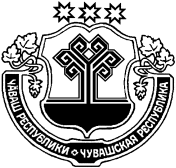 ЧĂВАШ РЕСПУБЛИКИÇĚРПӲ РАЙОНĔЧУВАШСКАЯ РЕСПУБЛИКА ЦИВИЛЬСКИЙ РАЙОНÇĚРПӲ РАЙОН АДМИНИСТРАЦИЙĔЙЫШĂНУ2019 ç. сентябрӗн 05-мěшĕ  № 467Çĕрпÿ хулиАДМИНИСТРАЦИЯЦИВИЛЬСКОГО РАЙОНАПОСТАНОВЛЕНИЕ05 сентября 2019 года № 467г. Цивильск«СОГЛАСОВАНОЗаместитель начальника Цивильского МФ ФКУ УИИ УФСИН России по Чувашской Республике-Чувашиикапитан внутренней службы__________________С.Ю. Григорьев«____» ____________ 2019 годаПриложение к постановлению администрации Цивильского района от 05 сентября 2019 г. № 467Наименование предприятияКоличество рабочих местНаименование поселения, на территории которого находится объектНаименование населенного пункта 1ООО «Воддорстрой»2Чурачикскоесельское поселениес. Чурачики2ООО «ВДС»2Чурачикскоесельское поселениес. Чурачики3СХПК «Правда»2Малоянгорчнскоесельское поселениес. Малое Янгорчино4СХПК «Гвардия»2Малоянгорчнскоесельское поселениед. Елаши5ООО «Мой Дом» 2Цивильское городское поселениег. Цивильск6К(Ф)Х «Михайлов А.Г.»2Игорварскоесельское поселениед. Первые Вурманкасы7ФГУП «Колос»2Опытноесельское поселениеп.Опытный 8ИП Архипов И.Ф.2Опытноесельское поселениед. Синьял-Котяки9ИП Селин К.А.2Опытноесельское поселениеп.Опытный10Филиал ООО «Авангард» «Цивильский Бекон»2Таушкасинское сельское поселениед. Таушкасы11ООО «Группа Компаний «Эстет»2Михайловскоесельское поселениеп .Молодежный12ООО «Завод инновационных технологий» (ЗИТ)2Михайловскоесельское поселениеп. Молодежный13ООО «Строительная компания «Тепло в доме»2Цивильскоегородское поселениег. Цивильск14ООО «Нур-Альянс»2Первостепановскоесельское поселениед. Степное Тугоево15ООО «Водолей – Стандарт»2Цивильское городское поселениег.Цивильск16Цивильское ХПП- филиал КУП ЧР «Продоволь-ственный фонд ЧР»2Михайловское сельское поселениеп. Михайловка17ООО «ЦИВИЛЬСТРОЙ»2Опытное сельское поселениеп.Опытный18МАУ «Опытный» Опытного сельского поселения2Опытное сельское поселениеп. Опытный19ООО Агрофирма Велес2Чиричкасинское сельское  поселениед. Чиричкасы20К(Ф)Х  «Хорошавин А.В.»2Второвурманкасинскоесельское поселениед.  Вторые Вурманкасы21МУП ЖКУ Цивильского городского поселения 2Цивильское городское поселениег. Цивильск22ОАО «Цивильский ветеринарно-санитарный утилизационный завод»2Второвурманкасинскоесельское поселениед. Янзакасы23ООО «КОММУНАЛЬНЫЕ ТЕХНОЛОГИИ»*2Цивильское городское поселениег.Цивильск24ООО «РУНО»2Первостепановское сельское поселениес. Первое Степаново25СХПК «Память И.Н.Ульянова»2Тувсинское сельское поселениед. Тувси26ООО НПО «Стальконструкция»2Цивильское городское поселениег. Цивильск27ОАО «Кирпичный завод «Цивильский»2Цивильское городское поселениег. Цивильск28ООО «Производственно- коммерческая фирма «Гармония»2Цивильское городское поселениег. Цивильск29ООО «Гармония»2Цивильское городское поселениег. Цивильск30ООО «Пряник Цивильского РАЙПО»2Цивильское городское поселениег. Цивильск31ООО «ЖБИ-Сервис»2Чурачикскоесельское поселениес. Чурачики32ООО «Рукодельница»2Цивильское городское поселениег. Цивильск33ООО «Хлеб Цивильского РАЙПО2Цивильское городское поселениег. Цивильск34ООО «Хлебокомбинат Цивильского РАЙПО2Цивильское городское поселениег. Цивильск35ООО «Швейная фабрика «Глория»2Цивильское городское поселениег. Цивильск36ООО «Профсталь»2Цивильское городское поселениег. Цивильск37ИП Филимонов В.В.2Цивильское городское поселениег. Цивильск38ООО «Дорожное эксплуатационное предприятие №139»2Цивильское городское поселениег. Цивильск39ИП Егорова Е.П.2г. Чебоксары40СХП «Цивиль» ф/л  ЗАО «Куснар»2Таушкасинское сельское поселениед. Таушкасы41ФГБНУ Чувашский НИИСХ2Опытное сельское поселениепос. Опытный42ООО КФХ «Луч»2Чурачикское сельское поселениес. Чурачики43ООО «Вурнарец»2Игорварское сельское поселениед. Игорвары44ООО «Агрофирма «Кибекси»2Рындинское сельское поселениед. Нижние Кибекси45КФХ Егоровой  Валентины Львовны 2Второвурманкасинское сельское поселениед. Вторые Вурманкасы46КФХ Андреева Леонида Николаевича 2Цивильское городское поселениег. Цивильск47КФХ Артемьева  Александра Васильевича 2Игорварское сельское поселениед. Первые Вурманкасы48КФХ Михайлова Сергея Владиславовича2Цивильское городское поселениег. Цивильск49КФХ Семенова  Виталия Николаевича2Богатыревское сельское поселениед. Верхние Хыркасы50КФХ «Талпас»2Богатыревское сельское поселениед. Нижние Хыркасы51КФХ Сорокиной Ирины Константиновны2Чурачикское сельское поселениес. Чурачики52КФХ Чиркиной Надежды Петровны2Второвурманкасинское сельское поселениед. Янзакасы53 КФХ Матвеева Евгения Николаевича 2Михайловское сельское поселениед. Михайловка54КФХ Журавлева Александра Владимировича2Рындинское сельское поселениес. Рындино55КФХ Михайлов Михаил Владимирович2Рындинское сельское поселениед. Новая Деревня56КФХ Афанасьева Алексея  Юрьевича2Второвурманкасинское  сельское поселениед. Вторые Вурманкасы57ООО «УК «ПМК - 8»2Цивильское городское поселениег. Цивильск58ИП Егоров В.Ф.2Конарское сельское поселениеп. Конар59ИП Салихов Р.М.2Цивильское городское поселениег. Цивильск